ARSIP NASIONAL REPUBLIK INDONESIA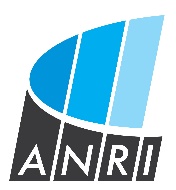 PEJABAT PENGELOLA INFORMASI DAN DOKUMENTASIJln. Apera Raya No. 7 Jakarta Selatan 12560Telp. +6221 7805851 Fax. +6221 7810280, 7805812 Email: info@anri.go.idFORMULIR PERMOHONAN INFORMASI PUBLIKNomor Pendaftaran :............./PPID.ANRI/......... 			(diisi oleh petugas)Keterangan:* Pilih salah satu dengan memberi tanda ( √ )** Coret yang tidak perluHak-hak Pemohon InformasiBerdasarkan Undang-Undang Nomor 14 Tahun 2008 tentang Keterbukaan Informasi PublikPemohon Informasi berhak untuk meminta seluruh informasi yang berada di Badan Publik kecuali: (a) informasi yang apabila dibuka dan diberikan kepada pemohon informasi dapat: Menghambat proses penegakan hukum; Mengganggu kepentingan perlindungan hak atas kekayaan intelektual dan perlindungan dari persaingan usaha tidak sehat; Membahayakan pertahanan dan keamanan Negara; Mengungkap kekayaan alam Indonesia; Merugikan ketahanan ekonomi nasional; Merugikan kepentingan hubungan luar negeri; Mengungkap isi akta otentik yang bersifat pribadi dan kemauan terakhir ataupun wasiat seseorang; Mengungkap rahasia pribadi; Memorandum atau surat-surat antar Badan Publik atau intra Badan Publik yang menurut sifatnya dirahasiakan kecuali atas putusan Komisi Informasi atau pengadilan; Informasi yang tidak boleh diungkapkan berdasarkan undang-Undang. (b) Badan Publik juga dapat tidak memberikan informasi yang belum dikuasai atau didokumentasikan.PASTIKAN ANDA MENDAPAT TANDA BUKTI PERMOHONAN INFORMASI BERUPA NOMOR PENDAFTARAN KE PETUGAS INFORMASI/PPID. Bila tanda bukti permohonan informasi tidak diberikan, tanyakan kepada petugas informasi alasannya, mungkin permintaan informasi Anda kurang lengkap.Pemohon informasi berhak mendapatkan pemberitahuan tertulis tentang diterima atau tidaknya permohonan informasi dalam jangka waktu 10 (sepuluh) hari kerja sejak diterimanya permohonan informasi oleh Badan Publik. Badan Publik dapat memperpanjang waktu untuk memberi jawaban tertulis 1 x 7 hari kerja, dalam hal: informasi yang diminta belum dikuasai/didokumenatsikan/belum dapat diputuskan apakah informasi yang diminta termasuk informasi yang dikecualikan atau tidak.Biaya yang dikenakan bagi permintaan atas salinan informasi berdasarkan surat keputusan Pimpinan Badan Publik adalah (diisi sesuai dengan surat keputusan Pimpinan Badan Publik)Apabila Pemohon Informasi tidak puas dengan keputusan Badan Publik (misal: menolak permintaan Anda atau memberikan hanya sebagian yang diminta), maka pemohon informasi dapat mengajukan keberatan kepada Atasan PPID dalam jangka waktu 30 (tiga puluh) hari kerja sejak permohonan informasi ditolak/ditemukannya alasan keberatan lainnya. Atasan PPID wajib memberikan tanggapan tertulis atas keberatan yang diajukan  Pemohon Informasi selambat-lambatnya 30 (tiga puluh) hari kerja sejak diterima/dicatatnya pengajuan keberatan dalam register keberatan.Apabila Pemohon Informasi tidak puas dengan keputusan Atasan PPID, maka pemohon informasi dapat mengajukan keberatan kepada Komisi Informasi dalam jangka waktu 14 (empat belas) hari kerja sejak diterimanya keputusan atasan PPID oleh Pemohon Informasi Publik.Nama:.......................................................................................................Pekerjaan:.......................................................................................................Alamat:.......................................................................................................No. Telepon/Fax/Email:.......................................................................................................No. Identitas :.......................................................................................................Informasi yang diminta(tambahkan kertas bila perlu):...........................................................................................................................................................................................................................................................................................................................Tujuan Permohonan Informasi:.......................................................................................................Bersama	ini kami lampirkanAkta Notaris Pendirian Institusi Kami...............................................Surat Pendaftaran/Persetujuan sebagai institusi resmi dari.............Foto Copy Identitas Pemohon...........................................................Cara memperoleh informasi:      1. Melihat/membaca/mendengarkan/mencatat **      2. Mendapatkan salinan dokumen (hardcopy/softcopy) **Cara  mendapatkaninformasi berupa salinan dokumen *:      1. Mengambil langsung	           Dikirim lewat pos      2. Faksimili	           EmailJakarta, ................................Petugas Informasi Publik(…………………………………………)Pemohon Informasi Publik(………………………………………….)